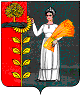 РОССИЙСКАЯ ФЕДЕРАЦИЯСОВЕТ ДЕПУТАТОВ СЕЛЬСКОГО ПОСЕЛЕНИЯНИЖНЕМАТРЕНСКИЙ СЕЛЬСОВЕТДОБРИНСКОГО МУНИЦИПАЛЬНОГО РАЙОНАЛИПЕЦКОЙ ОБЛАСТИ35-сессия VI созываР Е Ш Е Н И Е26.07.2023                          с.Нижняя Матренка                         №149-рс    О  результатах публичных слушаний по проекту                                                       « Изменений в Устав сельского поселения Нижнематренский сельсовет                 Добринского муниципального района Липецкой областиРоссийской Федерации Рассмотрев рекомендации публичных слушаний по проекту « Изменений в Устав сельского поселения Нижнематренский сельсовет Добринского муниципального района Липецкой области Российской Федерации»,  руководствуясь Федеральным законом от 06.10.2003 г. № 131-ФЗ «Об общих принципах организации местного самоуправления в Российской Федерации» и ст. 20 Устава сельского поселения, учитывая решения постоянной  комиссии по правовым вопросам, местному самоуправлению, работе с депутатами и делам семьи, детства, молодежи,  Совет депутатов сельского поселения Нижнематренский сельсоветРЕШИЛ:1.Принять рекомендации публичных слушаний по проекту «Изменений в Устав сельского поселения Нижнематренский сельсовет Добринского муниципального района Липецкой области Российской Федерации», прилагаются           2.Настоящее решение вступает в силу со дня его принятия.Председатель Совета депутатов                                                                                                                              сельского поселения                                                                                                                                 Нижнематренский сельсовет                                                              М.Ю.Елисеева     Липецкая областьсельское поселение Нижнематренский сельсовет Добринского муниципального районаРЕКОМЕНДАЦИИПУБЛИЧНЫХ СЛУШАНИЙот « 19 » июля 2023 г.   Обсудив проект Изменений в Устав сельского поселения Нижнематренский сельсовет Добринского муниципального района Липецкой области Российской Федерации» на публичных слушаниях, РЕКОМЕНДОВАНО:1. Совету депутатов сельского поселения Нижнематренский сельсовет Добринского муниципального района принять Изменения в Устав сельского поселения Нижнематренский сельсовет Добринского муниципального района Липецкой области Российской Федерации.2. Результаты публичных слушаний обнародовать.Председательствующий на публичных слушаниях                                                               С.Н.БирюковСекретарь публичных слушаний                                                  О.А.Маякова